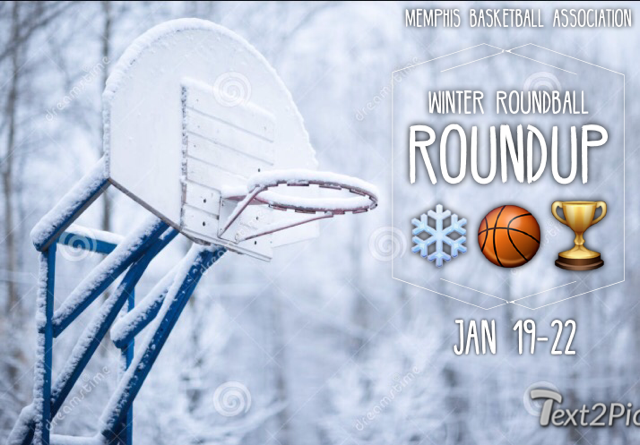 LocationsTeamsScheduleGymAddressLester320 CarpenterBreath of Life5665 Knight ArnoldJiff254 S. Lauderdale9U&10U9U&10U11U&12U11U&12U13U&14U13U&14UPool APool BPool APool BPool APool BFlight West 4th 0-2Mem. Basketball Assoc. 3rd2-1Memphis Bobcats0-1MAABA Heat0-2Let It Fly1-1Mem. Basketball Assoc. 7th 2-0Mem. Basketball Assoc. 4th 2-0Memphis Nighthawks1-2Team United1-1Promise Academy 1-0Mem. Basketball Assoc. 8th2-0 Tenn. Assassins1-1Tenn. Dream Chasers 4th 1-1Tenn. Dream Chasers 3rd2-1Tennessee Assassins1-0Mem. Basketball Assoc. 4th1-0WC War Eagles0-2Tenn. Dream Chasers (Givens)0-2Wonder City Lions1-2DateDayTimeHome TeamAway TeamDiv.Location1-19Thurs.6:20pmMAABA HeatPromise Academy11U&12ULester1-19Thurs.7:10pmMem. Basketball Assoc. 3rdMemphis Nighthawks9U&10ULester1-20Fri.6:50pmMemphis BobcatsTennessee Assassins11U&12ULester1-20Fri.7:40pmTenn. Dream Chasers 3rdWonder City Lions9U&10ULester1-21Sat.9:50amWC War EaglesMem. Basketball Assoc. 8th13U&14ULester1-21Sat.10:40amFlight West 4th Mem. Basketball Assoc. 4th 9U&10ULester1-21Sat.11:30amLet It FlyWC War Eagles9U&10ULester1-21Sat.12:20pmMemphis NighthawksWonder City Lions9U&10ULester1-21Sat.1:10pmMem. Basketball Assoc. 3rdWonder City Lions9U&10ULester1-21Sat.2:00pm Let It FlyMem. Basketball Assoc. 8th9U&10ULester1-21Sat.2:50pmFlight West 4th Tenn. Dream Chasers 4th 9U&10ULester1-21Sat.3:40pmMem. Basketball Assoc. 7th Tenn. Dream Chasers (Givens)13U&14ULester1-21Sat.4:30pmMem. Basketball Assoc. 7thTenn. Assassins13U&14ULester1-21Sat.5:20pmTenn. Dream Chasers 3rdMem. Basketball Assoc. 3rd9U&10ULester1-21Sat.6:10pmMAABA HeatMem. Basketball Assoc. 4th11U&12ULester1-21Sat.5:30pmTeam UnitedMemphis Bobcats11U&12UBreath of Life1-21Sat.6:20pmTeam UnitedTennessee Assassins 6th 11U&12UBreath of Life1-21Sat.7:10pmTenn. Dream Chasers (Givens)Tenn. Assassins13U&14UBreath of Life1-21Sat.8:00pmTenn. Dream Chasers 3rdMemphis Nighthawks9U&10UBreath of Life1-22Sun.1:50pmMem. Basketball Assoc. 4th Tennessee DreamChasers 3rd 9U&10UBreath of Life1-22Sun.2:40pmMem. Basketball Assoc. 3rd Tennessee DreamChasers 4th 9U&10UBreath of Life1-22Sun.3:30pmMem. Basketball Assoc. 4th Team United11U&12UBreath of Life1-22Sun.4:20pmMem. Basketball Assoc. 7th Winner of 2:50pm Game13U&14UBreath of Life1-22Sun.5:10pmMem. Basketball Assoc. 8th Tennessee Assassins13U&14UBreath of Life1-22Sun.6:00pm9U&10U Championship9U&10U Championship9U&10UBreath of Life1-22Sun.6:50pm11U&12U Championship11U&12U Championship11U&12UBreath of Life1-22Sun.7:40pm13U&14U Championship13U&14U Championship13U&14UBreath of Life1-22Sun.2:50pmLet It FlyTennessee DreamChasers (Givens)13U&14UJiff Inc.1-22Sun.3:40pmMAABA HeatMemphis Bobcats11U&12UJiff Inc.1-22Sun.4:30pmTennessee Assassins 6th 4:30pm Game11U&12UJiff Inc.